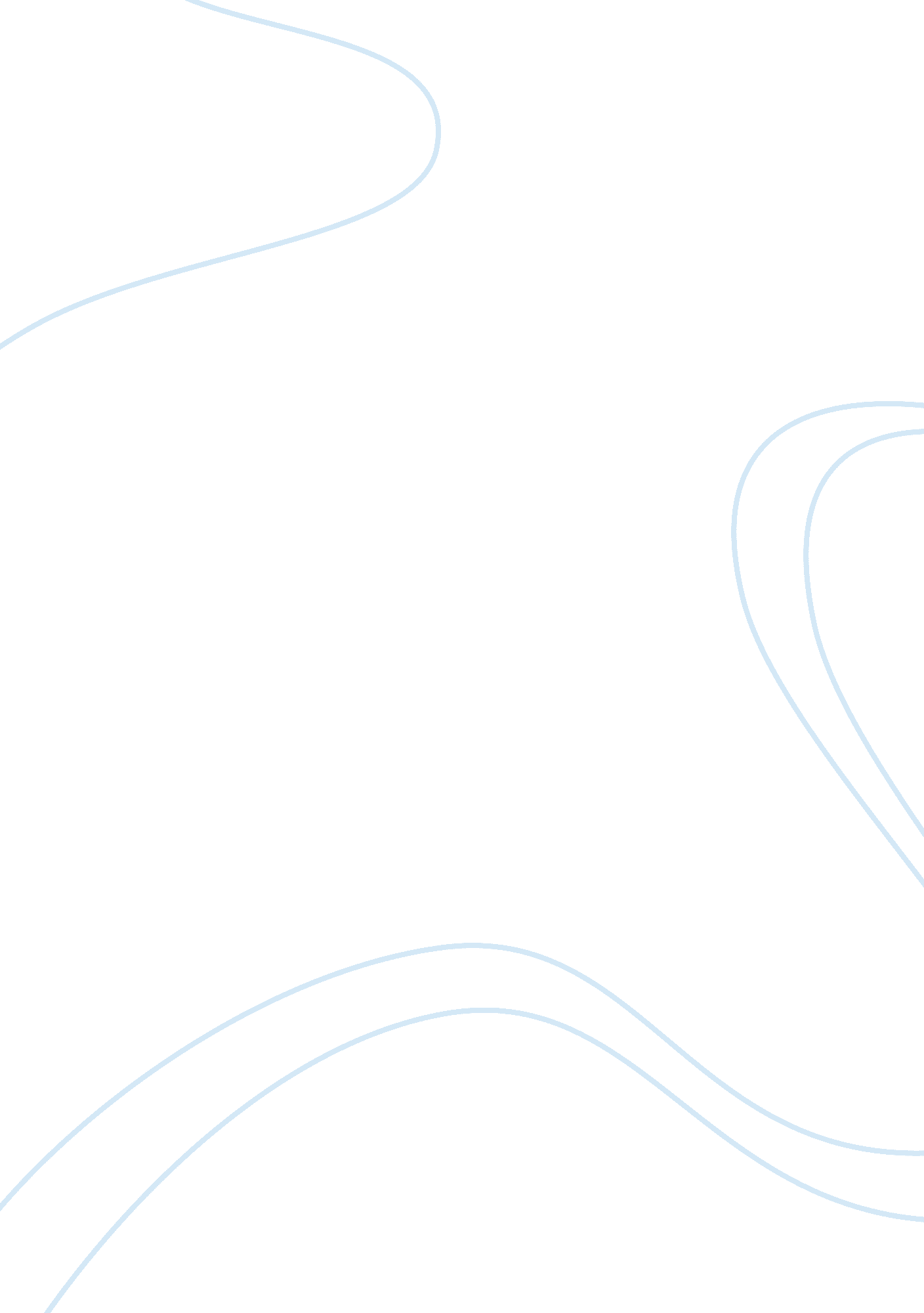 Chunnel projectBusiness, Risk Management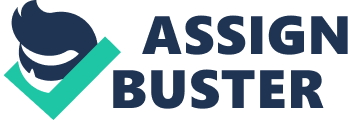 Hlstorlcal background, overall objectives, political climate, and pre- feasibility studies. 2-Development-Overall planning, feasibility studies, financing, and conceptual design, 3-1mplementation-Detail design, construction, installation, testing, and commissioning. 4-Closeout-RefIection on overall performance, settlement of claims, financial status, and post-project evaluation. 1974- Initial tunnel ideas gather but abandoned. 1978-British & French discussions resumed. 83-Frensh & British banks & contractors propose tunnel scheme. 1984British and French agree to common safety, environmental, and security concerns. 1. Please complete your evaluation of project management during this phase, using the following grid: Project Management Area Closeout Phase Scope ManagementTime ManagementCost Management Quality Management HR ManagementCommunicationManagement Risk Management Procurement Management Integration Management 2. Please highlight the major areas of strength In the management of this phase of he project: Scope Management 2 Communication Mangement 2. Please highlight the major areas of strength in the management of this phase of tOf2 the following grid: Project Management Area Time Management 3 Quality Management 4 HR Management 2 Communication Management2 Risk Management 2 Integration Management 3 Closeout Phase the project: 1. Please complete your evaluation of project management during this phase, using the following grid: Project Management Area Closeout Phase 